1st Quarter Project - Trip Planning50 Pts.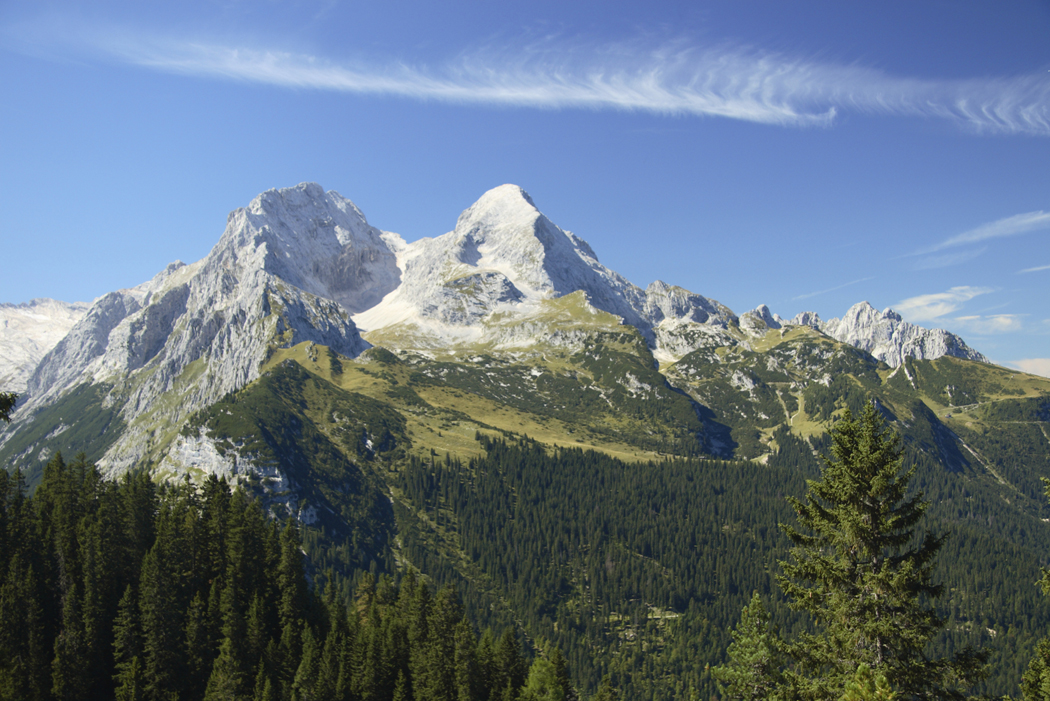 Overview:With a partner, you will devise a trip that you could take and plan EVERY aspect of that trip.  From food to gas, from bait to equipment, nothing can be overlooked.  It can be as simple as 4 days in the BWCA or as complex as a two week backpacking trip to .  Choose a trip that you and your partner would enjoy in the hopes that some day you may fulfill that dream.RequirementsYour trip must be at least 4 days and 3 nights, but can be longer.Your destination must at least 2 hours from . Your trip must include a daily plan.  Your plan doesn’t need to be broken down hour by hour, but should give an idea of where you plan to be each day.For instance, if you plan a trip to the BWCA, you must include a float plan(A float plan is a list of where you plan to be on certain days.  For example, on Monday, we plan to get to   By Tuesday, we plan to travel through  to Lake Z. Etc.)You must include a packing list of clothes, equipment, menu, shopping list, expected gas usage, and any other items you may need or costs you will incur.For example, permits or licenses needed.You will need to total your costs for the trip.You should include any maps that you may need.You will also make a presentation to the class of an overview of the trip.  You can use power point if you would like, but you don’t have to.  Project will be due after break.You will get time in the computer lab.